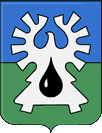 МУНИЦИПАЛЬНОЕ ОБРАЗОВАНИЕ ГОРОД УРАЙХанты-Мансийский автономный округ - ЮграАДМИНИСТРАЦИЯ ГОРОДА УРАЙПОСТАНОВЛЕНИЕот _____________                                                                                                        №________О внесении изменений в приложение 2 к постановлению администрации города Урай от 05.04.2017 № 877В соответствии с Федеральным законом от 09.02.2009 №8-ФЗ «Об обеспечении доступа к информации о деятельности государственных органов и органов местного самоуправления», Постановлением Правительства Российской Федерации от 10.07.2013 №583 «Об обеспечении доступа к общедоступной информации о деятельности государственных органов и органов местного самоуправления в информационно-телекоммуникационной сети «Интернет» в форме открытых данных», Распоряжением Правительства Российской Федерации от 10.07.2013 № 1187-р «О Перечнях информации о деятельности государственных органов, органов местного самоуправления, размещаемой в сети «Интернет» в форме открытых данных»:1. Внести изменения в приложение 2 к постановлению администрации города Урай от 05.04.2017 № 877 «Об общедоступной информации о деятельности органов местного самоуправления города Урай, размещаемой в информационно-телекоммуникационной сети «Интернет» в форме открытых данных, изложив его в новой редакции согласно приложению.2. Постановление опубликовать в газете «Знамя» и разместить на официальном сайте органов местного самоуправления города Урай в информационно- телекоммуникационной сети «Интернет».3. Контроль за выполнением  постановления возложить на первого заместителя главы города Урай В.В.Гамузова.Глава города Урай                                                                                                      А.В. ИвановПриложение к постановлению администрации города Урай от__________№_______«Приложение 2 к постановлению                                                                                                                                                                администрации города Урай                                                                                     от 05.04.2017 № 877Перечень общедоступной информации о деятельности главы города Урай, администрации города Урай, органов администрации города Урай и муниципальных казенных учреждений города Урай, размещаемой в форме открытых данных».№ п/пНаименование набора открытых данныхСтруктураПериодичность размещенияПоставщик открытых данных1.Краткий справочник по фондам архивной службы города Урай№ п/пЕжегодноАрхивная служба администрации города Урай1.Краткий справочник по фондам архивной службы города Урай№ архивного фондаЕжегодноАрхивная служба администрации города Урай1.Краткий справочник по фондам архивной службы города УрайНаименование архивного фондаЕжегодноАрхивная служба администрации города Урай1.Краткий справочник по фондам архивной службы города УрайКрайние датыЕжегодноАрхивная служба администрации города Урай1.Краткий справочник по фондам архивной службы города УрайПримечаниеЕжегодноАрхивная служба администрации города Урай2.Информация об исполнении муниципальных программ муниципального образования городской округ город УрайНаименование муниципальной программыЕжеквартальноКомитет по финансам администрации города Урай2.Информация об исполнении муниципальных программ муниципального образования городской округ город УрайОтчетная датаЕжеквартальноКомитет по финансам администрации города Урай2.Информация об исполнении муниципальных программ муниципального образования городской округ город УрайУтвержденоЕжеквартальноКомитет по финансам администрации города Урай2.Информация об исполнении муниципальных программ муниципального образования городской округ город УрайПлан на год (скорректированный)ЕжеквартальноКомитет по финансам администрации города Урай2.Информация об исполнении муниципальных программ муниципального образования городской округ город УрайПлан на год (уточненный)ЕжеквартальноКомитет по финансам администрации города Урай2.Информация об исполнении муниципальных программ муниципального образования городской округ город УрайКассовое исполнениеЕжеквартальноКомитет по финансам администрации города Урай2.Информация об исполнении муниципальных программ муниципального образования городской округ город Урай% исполненияЕжеквартальноКомитет по финансам администрации города Урай3.Исполнение бюджета муниципального образования городской округ город УрайОтчетная датаЕжеквартальноКомитет по финансам администрации города Урай3.Исполнение бюджета муниципального образования городской округ город УрайЕдиница измеренияЕжеквартальноКомитет по финансам администрации города Урай3.Исполнение бюджета муниципального образования городской округ город УрайДоходы всего, уточненный план на годЕжеквартальноКомитет по финансам администрации города Урай3.Исполнение бюджета муниципального образования городской округ город УрайСобственные доходы, уточненный план на годЕжеквартальноКомитет по финансам администрации города Урай3.Исполнение бюджета муниципального образования городской округ город УрайМежбюджетные трансферты из бюджетов других уровней, уточненный план на годЕжеквартальноКомитет по финансам администрации города Урай3.Исполнение бюджета муниципального образования городской округ город УрайДоходы всего, исполнено с начала годаЕжеквартальноКомитет по финансам администрации города Урай3.Исполнение бюджета муниципального образования городской округ город УрайСобственные доходы, исполнено с начала годаЕжеквартальноКомитет по финансам администрации города Урай3.Исполнение бюджета муниципального образования городской округ город УрайМежбюджетные трансферты из бюджетов других уровней, исполнено с начала годаЕжеквартальноКомитет по финансам администрации города Урай3.Исполнение бюджета муниципального образования городской округ город УрайРасходы всего, уточненный план на годЕжеквартальноКомитет по финансам администрации города Урай3.Исполнение бюджета муниципального образования городской округ город УрайРасходы всего, исполнено с начала годаЕжеквартальноКомитет по финансам администрации города Урай3.Исполнение бюджета муниципального образования городской округ город УрайПрофицит / Дефицит, уточненный план на годЕжеквартальноКомитет по финансам администрации города Урай3.Исполнение бюджета муниципального образования городской округ город УрайПрофицит / Дефицит, исполнено с начала годаЕжеквартальноКомитет по финансам администрации города Урай4.Муниципальный долг муниципального образования городской округ город УрайОтчетная датаЕжеквартальноКомитет по финансам администрации города Урай4.Муниципальный долг муниципального образования городской округ город УрайЕдиница измеренияЕжеквартальноКомитет по финансам администрации города Урай4.Муниципальный долг муниципального образования городской округ город УрайОбъем муниципального долга, всегоЕжеквартальноКомитет по финансам администрации города Урай4.Муниципальный долг муниципального образования городской округ город УрайБюджетные кредиты, полученные из бюджета автономного округа, всегоЕжеквартальноКомитет по финансам администрации города Урай4.Муниципальный долг муниципального образования городской округ город УрайБюджетные кредиты из бюджета автономного округа на кассовый разрывЕжеквартальноКомитет по финансам администрации города Урай4.Муниципальный долг муниципального образования городской округ город УрайБюджетные кредиты из бюджета автономного округа для частичного покрытия дефицитаЕжеквартальноКомитет по финансам администрации города Урай4.Муниципальный долг муниципального образования городской округ город УрайБюджетные кредиты из бюджета автономного округа на досрочный завоз продукцииЕжеквартальноКомитет по финансам администрации города Урай4.Муниципальный долг муниципального образования городской округ город УрайКредиты, полученные от кредитных организацийЕжеквартальноКомитет по финансам администрации города Урай5.Сведения об основных характеристиках бюджета муниципального образования городской округ город УрайОтчетная датаЕжеквартальноКомитет по финансам администрации города Урай5.Сведения об основных характеристиках бюджета муниципального образования городской округ город УрайЕдиница измеренияЕжеквартальноКомитет по финансам администрации города Урай5.Сведения об основных характеристиках бюджета муниципального образования городской округ город УрайДОХОДЫ, всегоЕжеквартальноКомитет по финансам администрации города Урай5.Сведения об основных характеристиках бюджета муниципального образования городской округ город УрайНалоговые доходыЕжеквартальноКомитет по финансам администрации города Урай5.Сведения об основных характеристиках бюджета муниципального образования городской округ город УрайНеналоговые доходыЕжеквартальноКомитет по финансам администрации города Урай5.Сведения об основных характеристиках бюджета муниципального образования городской округ город УрайБезвозмездные перечисленияЕжеквартальноКомитет по финансам администрации города Урай5.Сведения об основных характеристиках бюджета муниципального образования городской округ город УрайБезвозмездные перечисления от других бюджетов бюджетной системы, в том числе:ЕжеквартальноКомитет по финансам администрации города Урай5.Сведения об основных характеристиках бюджета муниципального образования городской округ город УрайДотацииЕжеквартальноКомитет по финансам администрации города Урай5.Сведения об основных характеристиках бюджета муниципального образования городской округ город УрайСубвенцииЕжеквартальноКомитет по финансам администрации города Урай5.Сведения об основных характеристиках бюджета муниципального образования городской округ город УрайСубсидииЕжеквартальноКомитет по финансам администрации города Урай5.Сведения об основных характеристиках бюджета муниципального образования городской округ город УрайИные межбюджетные трансфертыЕжеквартальноКомитет по финансам администрации города Урай5.Сведения об основных характеристиках бюджета муниципального образования городской округ город УрайРАСХОДЫ, всегоЕжеквартальноКомитет по финансам администрации города Урай5.Сведения об основных характеристиках бюджета муниципального образования городской округ город Урай1. Социально-значимые расходыЕжеквартальноКомитет по финансам администрации города Урай5.Сведения об основных характеристиках бюджета муниципального образования городской округ город Урайв т.ч. оплата труда с начислениями на выплаты по оплате труда (ст.211,213,241)ЕжеквартальноКомитет по финансам администрации города Урай5.Сведения об основных характеристиках бюджета муниципального образования городской округ город Урайиз них органов местного самоуправленияЕжеквартальноКомитет по финансам администрации города Урай5.Сведения об основных характеристиках бюджета муниципального образования городской округ город Урайв т.ч. социальное обеспечение (ст.260)ЕжеквартальноКомитет по финансам администрации города Урай5.Сведения об основных характеристиках бюджета муниципального образования городской округ город Урай2. Первоочередные расходыЕжеквартальноКомитет по финансам администрации города Урай5.Сведения об основных характеристиках бюджета муниципального образования городской округ город Урай3. Остальные расходыЕжеквартальноКомитет по финансам администрации города Урай5.Сведения об основных характеристиках бюджета муниципального образования городской округ город Урайв т.ч. увеличение стоимости основных средств (ст.310)ЕжеквартальноКомитет по финансам администрации города Урай5.Сведения об основных характеристиках бюджета муниципального образования городской округ город УрайДЕФИЦИТ (-),  ПРОФИЦИТ (+)ЕжеквартальноКомитет по финансам администрации города Урай5.Сведения об основных характеристиках бюджета муниципального образования городской округ город УрайИСТОЧНИКИ финансирования дефицита бюджетаЕжеквартальноКомитет по финансам администрации города Урай5.Сведения об основных характеристиках бюджета муниципального образования городской округ город УрайБюджетные кредиты, полученные из бюджета автономного округаЕжеквартальноКомитет по финансам администрации города Урай5.Сведения об основных характеристиках бюджета муниципального образования городской округ город УрайполучениеЕжеквартальноКомитет по финансам администрации города Урай5.Сведения об основных характеристиках бюджета муниципального образования городской округ город УрайпогашениеЕжеквартальноКомитет по финансам администрации города Урай5.Сведения об основных характеристиках бюджета муниципального образования городской округ город УрайКредиты, полученные от кредитных организацийЕжеквартальноКомитет по финансам администрации города Урай5.Сведения об основных характеристиках бюджета муниципального образования городской округ город УрайполучениеЕжеквартальноКомитет по финансам администрации города Урай5.Сведения об основных характеристиках бюджета муниципального образования городской округ город УрайпогашениеЕжеквартальноКомитет по финансам администрации города Урай5.Сведения об основных характеристиках бюджета муниципального образования городской округ город УрайБюджетные кредиты, представленные из бюджета муниципального образованияЕжеквартальноКомитет по финансам администрации города Урай5.Сведения об основных характеристиках бюджета муниципального образования городской округ город УрайвыдачаЕжеквартальноКомитет по финансам администрации города Урай5.Сведения об основных характеристиках бюджета муниципального образования городской округ город УрайпогашениеЕжеквартальноКомитет по финансам администрации города Урай5.Сведения об основных характеристиках бюджета муниципального образования городской округ город УрайИсполнение государственных имуниципальных гарантийЕжеквартальноКомитет по финансам администрации города Урай5.Сведения об основных характеристиках бюджета муниципального образования городской округ город УрайИзменение остатков средств бюджетаЕжеквартальноКомитет по финансам администрации города Урай6.Сведения о местах нахождения аварийных домов на территории города Урай№ п/пЕжегодноМКУ «Управление жилищно-коммунального хозяйства города Урай»МКУ «Управление градостроительства, землепользования и природопользования города Урай»6.Сведения о местах нахождения аварийных домов на территории города УрайАдресЕжегодноМКУ «Управление жилищно-коммунального хозяйства города Урай»МКУ «Управление градостроительства, землепользования и природопользования города Урай»6.Сведения о местах нахождения аварийных домов на территории города Урай№ домаЕжегодноМКУ «Управление жилищно-коммунального хозяйства города Урай»МКУ «Управление градостроительства, землепользования и природопользования города Урай»6.Сведения о местах нахождения аварийных домов на территории города УрайКоордината XЕжегодноМКУ «Управление жилищно-коммунального хозяйства города Урай»МКУ «Управление градостроительства, землепользования и природопользования города Урай»6.Сведения о местах нахождения аварийных домов на территории города УрайКоордината YЕжегодноМКУ «Управление жилищно-коммунального хозяйства города Урай»МКУ «Управление градостроительства, землепользования и природопользования города Урай»6.Сведения о местах нахождения аварийных домов на территории города УрайГеоданные (широта)ЕжегодноМКУ «Управление жилищно-коммунального хозяйства города Урай»МКУ «Управление градостроительства, землепользования и природопользования города Урай»6.Сведения о местах нахождения аварийных домов на территории города УрайГеоданные (долгота)ЕжегодноМКУ «Управление жилищно-коммунального хозяйства города Урай»МКУ «Управление градостроительства, землепользования и природопользования города Урай»7.Сведения о местах нахождения жилых домов, признанных непригодными для проживания на территории города Урай№ п/пЕжегодноМКУ «Управление жилищно-коммунального хозяйства города Урай» МКУ «Управление градостроительства, землепользования и природопользования города Урай»7.Сведения о местах нахождения жилых домов, признанных непригодными для проживания на территории города УрайАдресЕжегодноМКУ «Управление жилищно-коммунального хозяйства города Урай» МКУ «Управление градостроительства, землепользования и природопользования города Урай»7.Сведения о местах нахождения жилых домов, признанных непригодными для проживания на территории города Урай№ домаЕжегодноМКУ «Управление жилищно-коммунального хозяйства города Урай» МКУ «Управление градостроительства, землепользования и природопользования города Урай»7.Сведения о местах нахождения жилых домов, признанных непригодными для проживания на территории города УрайКоордината XЕжегодноМКУ «Управление жилищно-коммунального хозяйства города Урай» МКУ «Управление градостроительства, землепользования и природопользования города Урай»7.Сведения о местах нахождения жилых домов, признанных непригодными для проживания на территории города УрайКоордината YЕжегодноМКУ «Управление жилищно-коммунального хозяйства города Урай» МКУ «Управление градостроительства, землепользования и природопользования города Урай»7.Сведения о местах нахождения жилых домов, признанных непригодными для проживания на территории города УрайГеоданные (широта)ЕжегодноМКУ «Управление жилищно-коммунального хозяйства города Урай» МКУ «Управление градостроительства, землепользования и природопользования города Урай»7.Сведения о местах нахождения жилых домов, признанных непригодными для проживания на территории города УрайГеоданные (долгота)ЕжегодноМКУ «Управление жилищно-коммунального хозяйства города Урай» МКУ «Управление градостроительства, землепользования и природопользования города Урай»8.Сведения о местах санкционированного размещения твердых коммунальных отходов, полигонов бытовых отходов города Урай№ п/пЕжегодноМКУ «Управление жилищно-коммунального хозяйства города Урай»МКУ «Управление градостроительства, землепользования и природопользования города Урай»8.Сведения о местах санкционированного размещения твердых коммунальных отходов, полигонов бытовых отходов города УрайАдресЕжегодноМКУ «Управление жилищно-коммунального хозяйства города Урай»МКУ «Управление градостроительства, землепользования и природопользования города Урай»8.Сведения о местах санкционированного размещения твердых коммунальных отходов, полигонов бытовых отходов города УрайВид отходовЕжегодноМКУ «Управление жилищно-коммунального хозяйства города Урай»МКУ «Управление градостроительства, землепользования и природопользования города Урай»8.Сведения о местах санкционированного размещения твердых коммунальных отходов, полигонов бытовых отходов города УрайКоордината XЕжегодноМКУ «Управление жилищно-коммунального хозяйства города Урай»МКУ «Управление градостроительства, землепользования и природопользования города Урай»8.Сведения о местах санкционированного размещения твердых коммунальных отходов, полигонов бытовых отходов города УрайКоордината YЕжегодноМКУ «Управление жилищно-коммунального хозяйства города Урай»МКУ «Управление градостроительства, землепользования и природопользования города Урай»8.Сведения о местах санкционированного размещения твердых коммунальных отходов, полигонов бытовых отходов города УрайГеоданные (широта)ЕжегодноМКУ «Управление жилищно-коммунального хозяйства города Урай»МКУ «Управление градостроительства, землепользования и природопользования города Урай»8.Сведения о местах санкционированного размещения твердых коммунальных отходов, полигонов бытовых отходов города УрайГеоданные (долгота)ЕжегодноМКУ «Управление жилищно-коммунального хозяйства города Урай»МКУ «Управление градостроительства, землепользования и природопользования города Урай»9.Сведения о местах нахождения аварийно-спасательных служб и аварийно-спасательных формирований города Урай№ п/пЕжегодноОтдел гражданской защиты населения администрации города УрайМКУ «Управление градостроительства, землепользования и природопользования города Урай»9.Сведения о местах нахождения аварийно-спасательных служб и аварийно-спасательных формирований города УрайАдресЕжегодноОтдел гражданской защиты населения администрации города УрайМКУ «Управление градостроительства, землепользования и природопользования города Урай»9.Сведения о местах нахождения аварийно-спасательных служб и аварийно-спасательных формирований города УрайНаименованиеЕжегодноОтдел гражданской защиты населения администрации города УрайМКУ «Управление градостроительства, землепользования и природопользования города Урай»9.Сведения о местах нахождения аварийно-спасательных служб и аварийно-спасательных формирований города УрайРежим работыЕжегодноОтдел гражданской защиты населения администрации города УрайМКУ «Управление градостроительства, землепользования и природопользования города Урай»9.Сведения о местах нахождения аварийно-спасательных служб и аварийно-спасательных формирований города УрайКоордината XЕжегодноОтдел гражданской защиты населения администрации города УрайМКУ «Управление градостроительства, землепользования и природопользования города Урай»9.Сведения о местах нахождения аварийно-спасательных служб и аварийно-спасательных формирований города УрайКоордината YЕжегодноОтдел гражданской защиты населения администрации города УрайМКУ «Управление градостроительства, землепользования и природопользования города Урай»9.Сведения о местах нахождения аварийно-спасательных служб и аварийно-спасательных формирований города УрайГеоданные (широта)ЕжегодноОтдел гражданской защиты населения администрации города УрайМКУ «Управление градостроительства, землепользования и природопользования города Урай»9.Сведения о местах нахождения аварийно-спасательных служб и аварийно-спасательных формирований города УрайГеоданные (долгота)ЕжегодноОтдел гражданской защиты населения администрации города УрайМКУ «Управление градостроительства, землепользования и природопользования города Урай»10.Сведения о местах нахождения органов, специально уполномоченных на решение задач в области защиты населения и территорий Российской Федерации от чрезвычайных ситуаций города Урай№ п/пЕжегодноОтдел гражданской защиты населения администрации города УрайМКУ «Управление градостроительства, землепользования и природопользования города Урай»10.Сведения о местах нахождения органов, специально уполномоченных на решение задач в области защиты населения и территорий Российской Федерации от чрезвычайных ситуаций города УрайАдресЕжегодноОтдел гражданской защиты населения администрации города УрайМКУ «Управление градостроительства, землепользования и природопользования города Урай»10.Сведения о местах нахождения органов, специально уполномоченных на решение задач в области защиты населения и территорий Российской Федерации от чрезвычайных ситуаций города УрайНаименованиеЕжегодноОтдел гражданской защиты населения администрации города УрайМКУ «Управление градостроительства, землепользования и природопользования города Урай»10.Сведения о местах нахождения органов, специально уполномоченных на решение задач в области защиты населения и территорий Российской Федерации от чрезвычайных ситуаций города УрайРежим работыЕжегодноОтдел гражданской защиты населения администрации города УрайМКУ «Управление градостроительства, землепользования и природопользования города Урай»10.Сведения о местах нахождения органов, специально уполномоченных на решение задач в области защиты населения и территорий Российской Федерации от чрезвычайных ситуаций города УрайКоордината XЕжегодноОтдел гражданской защиты населения администрации города УрайМКУ «Управление градостроительства, землепользования и природопользования города Урай»10.Сведения о местах нахождения органов, специально уполномоченных на решение задач в области защиты населения и территорий Российской Федерации от чрезвычайных ситуаций города УрайКоордината YЕжегодноОтдел гражданской защиты населения администрации города УрайМКУ «Управление градостроительства, землепользования и природопользования города Урай»10.Сведения о местах нахождения органов, специально уполномоченных на решение задач в области защиты населения и территорий Российской Федерации от чрезвычайных ситуаций города УрайГеоданные (широта)ЕжегодноОтдел гражданской защиты населения администрации города УрайМКУ «Управление градостроительства, землепользования и природопользования города Урай»10.Сведения о местах нахождения органов, специально уполномоченных на решение задач в области защиты населения и территорий Российской Федерации от чрезвычайных ситуаций города УрайГеоданные (долгота)ЕжегодноОтдел гражданской защиты населения администрации города УрайМКУ «Управление градостроительства, землепользования и природопользования города Урай»11.Сведения о местах нахождения объектов дорожного сервиса, площадках отдыха водителей, стоянках (парковках) транспортных средств города Урай№ п/пЕжегодноОтдел дорожного хозяйства и транспорта администрации города УрайМКУ «Управление градостроительства, землепользования и природопользования города Урай»11.Сведения о местах нахождения объектов дорожного сервиса, площадках отдыха водителей, стоянках (парковках) транспортных средств города УрайАдресЕжегодноОтдел дорожного хозяйства и транспорта администрации города УрайМКУ «Управление градостроительства, землепользования и природопользования города Урай»11.Сведения о местах нахождения объектов дорожного сервиса, площадках отдыха водителей, стоянках (парковках) транспортных средств города УрайНаименованиеЕжегодноОтдел дорожного хозяйства и транспорта администрации города УрайМКУ «Управление градостроительства, землепользования и природопользования города Урай»11.Сведения о местах нахождения объектов дорожного сервиса, площадках отдыха водителей, стоянках (парковках) транспортных средств города УрайКоордината XЕжегодноОтдел дорожного хозяйства и транспорта администрации города УрайМКУ «Управление градостроительства, землепользования и природопользования города Урай»11.Сведения о местах нахождения объектов дорожного сервиса, площадках отдыха водителей, стоянках (парковках) транспортных средств города УрайКоордината YЕжегодноОтдел дорожного хозяйства и транспорта администрации города УрайМКУ «Управление градостроительства, землепользования и природопользования города Урай»11.Сведения о местах нахождения объектов дорожного сервиса, площадках отдыха водителей, стоянках (парковках) транспортных средств города УрайГеоданные (широта)ЕжегодноОтдел дорожного хозяйства и транспорта администрации города УрайМКУ «Управление градостроительства, землепользования и природопользования города Урай»11.Сведения о местах нахождения объектов дорожного сервиса, площадках отдыха водителей, стоянках (парковках) транспортных средств города УрайГеоданные (долгота)ЕжегодноОтдел дорожного хозяйства и транспорта администрации города УрайМКУ «Управление градостроительства, землепользования и природопользования города Урай»12.Сведения о местах нахождения остановочных пунктов общественного транспорта города Урай№ п/пЕжегодноОтдел дорожного хозяйства и транспорта администрации города УрайМКУ «Управление градостроительства, землепользования и природопользования города Урай»12.Сведения о местах нахождения остановочных пунктов общественного транспорта города УрайАдресЕжегодноОтдел дорожного хозяйства и транспорта администрации города УрайМКУ «Управление градостроительства, землепользования и природопользования города Урай»12.Сведения о местах нахождения остановочных пунктов общественного транспорта города УрайНаименованиеЕжегодноОтдел дорожного хозяйства и транспорта администрации города УрайМКУ «Управление градостроительства, землепользования и природопользования города Урай»12.Сведения о местах нахождения остановочных пунктов общественного транспорта города УрайВид транспортаЕжегодноОтдел дорожного хозяйства и транспорта администрации города УрайМКУ «Управление градостроительства, землепользования и природопользования города Урай»12.Сведения о местах нахождения остановочных пунктов общественного транспорта города УрайВид маршрутаЕжегодноОтдел дорожного хозяйства и транспорта администрации города УрайМКУ «Управление градостроительства, землепользования и природопользования города Урай»12.Сведения о местах нахождения остановочных пунктов общественного транспорта города УрайКоордината XЕжегодноОтдел дорожного хозяйства и транспорта администрации города УрайМКУ «Управление градостроительства, землепользования и природопользования города Урай»12.Сведения о местах нахождения остановочных пунктов общественного транспорта города УрайКоордината YЕжегодноОтдел дорожного хозяйства и транспорта администрации города УрайМКУ «Управление градостроительства, землепользования и природопользования города Урай»12.Сведения о местах нахождения остановочных пунктов общественного транспорта города УрайГеоданные (широта)ЕжегодноОтдел дорожного хозяйства и транспорта администрации города УрайМКУ «Управление градостроительства, землепользования и природопользования города Урай»12.Сведения о местах нахождения остановочных пунктов общественного транспорта города УрайГеоданные (долгота)ЕжегодноОтдел дорожного хозяйства и транспорта администрации города УрайМКУ «Управление градостроительства, землепользования и природопользования города Урай»13.Сведения о местах нахождения службы психологической помощи, бесплатной юридической помощи города Урай№ п/пЕжегодноОтдел по делам несовершеннолетних и защите их прав администрации города УрайМКУ «Управление градостроительства, землепользования и природопользования города Урай»13.Сведения о местах нахождения службы психологической помощи, бесплатной юридической помощи города УрайНаименованиеЕжегодноОтдел по делам несовершеннолетних и защите их прав администрации города УрайМКУ «Управление градостроительства, землепользования и природопользования города Урай»13.Сведения о местах нахождения службы психологической помощи, бесплатной юридической помощи города УрайРежим работыЕжегодноОтдел по делам несовершеннолетних и защите их прав администрации города УрайМКУ «Управление градостроительства, землепользования и природопользования города Урай»13.Сведения о местах нахождения службы психологической помощи, бесплатной юридической помощи города УрайКоордината XЕжегодноОтдел по делам несовершеннолетних и защите их прав администрации города УрайМКУ «Управление градостроительства, землепользования и природопользования города Урай»13.Сведения о местах нахождения службы психологической помощи, бесплатной юридической помощи города УрайКоордината YЕжегодноОтдел по делам несовершеннолетних и защите их прав администрации города УрайМКУ «Управление градостроительства, землепользования и природопользования города Урай»13.Сведения о местах нахождения службы психологической помощи, бесплатной юридической помощи города УрайГеоданные (широта)ЕжегодноОтдел по делам несовершеннолетних и защите их прав администрации города УрайМКУ «Управление градостроительства, землепользования и природопользования города Урай»13.Сведения о местах нахождения службы психологической помощи, бесплатной юридической помощи города УрайГеоданные (долгота)ЕжегодноОтдел по делам несовершеннолетних и защите их прав администрации города УрайМКУ «Управление градостроительства, землепользования и природопользования города Урай»14.Сведения о местах организации и проведения ярмарок, организаторами которых являются органы местного самоуправления города Урай№ п/пЕжегодноОтдел содействия малому и среднему предпринимательству администрации города УрайМКУ «Управление градостроительства, землепользования и природопользования города Урай»14.Сведения о местах организации и проведения ярмарок, организаторами которых являются органы местного самоуправления города УрайАдресНаименованиеЕжегодноОтдел содействия малому и среднему предпринимательству администрации города УрайМКУ «Управление градостроительства, землепользования и природопользования города Урай»14.Сведения о местах организации и проведения ярмарок, организаторами которых являются органы местного самоуправления города УрайРежим работыЕжегодноОтдел содействия малому и среднему предпринимательству администрации города УрайМКУ «Управление градостроительства, землепользования и природопользования города Урай»14.Сведения о местах организации и проведения ярмарок, организаторами которых являются органы местного самоуправления города УрайТипЕжегодноОтдел содействия малому и среднему предпринимательству администрации города УрайМКУ «Управление градостроительства, землепользования и природопользования города Урай»14.Сведения о местах организации и проведения ярмарок, организаторами которых являются органы местного самоуправления города УрайПериодичностьЕжегодноОтдел содействия малому и среднему предпринимательству администрации города УрайМКУ «Управление градостроительства, землепользования и природопользования города Урай»14.Сведения о местах организации и проведения ярмарок, организаторами которых являются органы местного самоуправления города УрайКоордината XЕжегодноОтдел содействия малому и среднему предпринимательству администрации города УрайМКУ «Управление градостроительства, землепользования и природопользования города Урай»14.Сведения о местах организации и проведения ярмарок, организаторами которых являются органы местного самоуправления города УрайКоордината YЕжегодноОтдел содействия малому и среднему предпринимательству администрации города УрайМКУ «Управление градостроительства, землепользования и природопользования города Урай»14.Сведения о местах организации и проведения ярмарок, организаторами которых являются органы местного самоуправления города УрайГеоданные (широта)ЕжегодноОтдел содействия малому и среднему предпринимательству администрации города УрайМКУ «Управление градостроительства, землепользования и природопользования города Урай»14.Сведения о местах организации и проведения ярмарок, организаторами которых являются органы местного самоуправления города УрайГеоданные (долгота)ЕжегодноОтдел содействия малому и среднему предпринимательству администрации города УрайМКУ «Управление градостроительства, землепользования и природопользования города Урай»15.Сведения о местах нахождения объектов, в отношении которых выданы разрешения на строительство или реконструкцию на территории города Урай№ п/пЕжегодноМКУ «Управление градостроительства, землепользования и природопользования города Урай»15.Сведения о местах нахождения объектов, в отношении которых выданы разрешения на строительство или реконструкцию на территории города УрайНаименование объекта капитального строительстваЕжегодноМКУ «Управление градостроительства, землепользования и природопользования города Урай»15.Сведения о местах нахождения объектов, в отношении которых выданы разрешения на строительство или реконструкцию на территории города УрайКоордината XЕжегодноМКУ «Управление градостроительства, землепользования и природопользования города Урай»15.Сведения о местах нахождения объектов, в отношении которых выданы разрешения на строительство или реконструкцию на территории города УрайКоордината YЕжегодноМКУ «Управление градостроительства, землепользования и природопользования города Урай»15.Сведения о местах нахождения объектов, в отношении которых выданы разрешения на строительство или реконструкцию на территории города УрайГеоданные (широта)ЕжегодноМКУ «Управление градостроительства, землепользования и природопользования города Урай»15.Сведения о местах нахождения объектов, в отношении которых выданы разрешения на строительство или реконструкцию на территории города УрайГеоданные (долгота)ЕжегодноМКУ «Управление градостроительства, землепользования и природопользования города Урай»16.Сводный отчет о выданных разрешениях на ввод объектов в эксплуатацию на территории города Урай№ п/пЕжегодноМКУ «Управление градостроительства, землепользования и природопользования города Урай»16.Сводный отчет о выданных разрешениях на ввод объектов в эксплуатацию на территории города УрайНаименование объекта капитальногостроительстваЕжегодноМКУ «Управление градостроительства, землепользования и природопользования города Урай»16.Сводный отчет о выданных разрешениях на ввод объектов в эксплуатацию на территории города УрайХарактер строительства (новое строительство, реконструкция)ЕжегодноМКУ «Управление градостроительства, землепользования и природопользования города Урай»16.Сводный отчет о выданных разрешениях на ввод объектов в эксплуатацию на территории города УрайНомер разрешения на ввод объектовв эксплуатациюЕжегодноМКУ «Управление градостроительства, землепользования и природопользования города Урай»16.Сводный отчет о выданных разрешениях на ввод объектов в эксплуатацию на территории города УрайДата разрешения на ввод объектовв эксплуатациюЕжегодноМКУ «Управление градостроительства, землепользования и природопользования города Урай»17.Сводный отчет о выданных разрешениях на строительство на территории города Урай№ п/пЕжегодноМКУ «Управление градостроительства, землепользования и природопользования города Урай»17.Сводный отчет о выданных разрешениях на строительство на территории города УрайНаименование объектакапитального строительстваОписание этапа строительстваЕжегодноМКУ «Управление градостроительства, землепользования и природопользования города Урай»17.Сводный отчет о выданных разрешениях на строительство на территории города УрайХарактер строительства (новое строительство, реконструкция)ЕжегодноМКУ «Управление градостроительства, землепользования и природопользования города Урай»17.Сводный отчет о выданных разрешениях на строительство на территории города УрайНомер разрешения на строительствоЕжегодноМКУ «Управление градостроительства, землепользования и природопользования города Урай»17.Сводный отчет о выданных разрешениях на строительство на территории города УрайДата разрешения на строительствоЕжегодноМКУ «Управление градостроительства, землепользования и природопользования города Урай»17.Сводный отчет о выданных разрешениях на строительство на территории города УрайСрок действия(дата)ЕжегодноМКУ «Управление градостроительства, землепользования и природопользования города Урай»17.Сводный отчет о выданных разрешениях на строительство на территории города УрайДата начала строительства (месяц год)ЕжегодноМКУ «Управление градостроительства, землепользования и природопользования города Урай»17.Сводный отчет о выданных разрешениях на строительство на территории города УрайОжидаемая дата вводав эксплуатацию (дата)ЕжегодноМКУ «Управление градостроительства, землепользования и природопользования города Урай»18.Адреса сайтов учреждений образования города УрайНаименование организацииЕжегодноУправление образования и молодежной политики администрации города Урай18.Адреса сайтов учреждений образования города УрайАдрес сайтаЕжегодноУправление образования и молодежной политики администрации города Урай19.Сведения из муниципальных реестров социально ориентированных некоммерческих организаций - получателей поддержки города Урай№ п/пЕжегодноУправление по культуре и социальным вопросам администрации города УрайМКУ «Управление градостроительства, землепользования и природопользования города Урай»19.Сведения из муниципальных реестров социально ориентированных некоммерческих организаций - получателей поддержки города УрайАдресЕжегодноУправление по культуре и социальным вопросам администрации города УрайМКУ «Управление градостроительства, землепользования и природопользования города Урай»19.Сведения из муниципальных реестров социально ориентированных некоммерческих организаций - получателей поддержки города УрайНаименованиеЕжегодноУправление по культуре и социальным вопросам администрации города УрайМКУ «Управление градостроительства, землепользования и природопользования города Урай»19.Сведения из муниципальных реестров социально ориентированных некоммерческих организаций - получателей поддержки города УрайКоордината XЕжегодноУправление по культуре и социальным вопросам администрации города УрайМКУ «Управление градостроительства, землепользования и природопользования города Урай»19.Сведения из муниципальных реестров социально ориентированных некоммерческих организаций - получателей поддержки города УрайКоордината YЕжегодноУправление по культуре и социальным вопросам администрации города УрайМКУ «Управление градостроительства, землепользования и природопользования города Урай»19.Сведения из муниципальных реестров социально ориентированных некоммерческих организаций - получателей поддержки города УрайГеоданные (широта)ЕжегодноУправление по культуре и социальным вопросам администрации города УрайМКУ «Управление градостроительства, землепользования и природопользования города Урай»19.Сведения из муниципальных реестров социально ориентированных некоммерческих организаций - получателей поддержки города УрайГеоданные (долгота)ЕжегодноУправление по культуре и социальным вопросам администрации города УрайМКУ «Управление градостроительства, землепользования и природопользования города Урай»20.Сведения о местах нахождения администраций муниципальных образований, иных органов местного самоуправления, в том числе в сфере образования, труда, социальной защиты, спорта, культуры и искусства города Урай№ п/пЕжегодноУправление по организационным вопросам и кадрам администрации города УрайМКУ «Управление градостроительства, землепользования и природопользования города Урай»20.Сведения о местах нахождения администраций муниципальных образований, иных органов местного самоуправления, в том числе в сфере образования, труда, социальной защиты, спорта, культуры и искусства города УрайНаименованиеЕжегодноУправление по организационным вопросам и кадрам администрации города УрайМКУ «Управление градостроительства, землепользования и природопользования города Урай»20.Сведения о местах нахождения администраций муниципальных образований, иных органов местного самоуправления, в том числе в сфере образования, труда, социальной защиты, спорта, культуры и искусства города УрайРежим работыЕжегодноУправление по организационным вопросам и кадрам администрации города УрайМКУ «Управление градостроительства, землепользования и природопользования города Урай»20.Сведения о местах нахождения администраций муниципальных образований, иных органов местного самоуправления, в том числе в сфере образования, труда, социальной защиты, спорта, культуры и искусства города УрайКоордината XЕжегодноУправление по организационным вопросам и кадрам администрации города УрайМКУ «Управление градостроительства, землепользования и природопользования города Урай»20.Сведения о местах нахождения администраций муниципальных образований, иных органов местного самоуправления, в том числе в сфере образования, труда, социальной защиты, спорта, культуры и искусства города УрайКоордината YЕжегодноУправление по организационным вопросам и кадрам администрации города УрайМКУ «Управление градостроительства, землепользования и природопользования города Урай»20.Сведения о местах нахождения администраций муниципальных образований, иных органов местного самоуправления, в том числе в сфере образования, труда, социальной защиты, спорта, культуры и искусства города УрайГеоданные (широта)ЕжегодноУправление по организационным вопросам и кадрам администрации города УрайМКУ «Управление градостроительства, землепользования и природопользования города Урай»20.Сведения о местах нахождения администраций муниципальных образований, иных органов местного самоуправления, в том числе в сфере образования, труда, социальной защиты, спорта, культуры и искусства города УрайГеоданные (долгота)ЕжегодноУправление по организационным вопросам и кадрам администрации города УрайМКУ «Управление градостроительства, землепользования и природопользования города Урай»21.Перечень домов, подлежащих сносу на территории города Урай№ п/пЕжегодноУправление по учету и распределению муниципального жилого фонда администрации города Урай21.Перечень домов, подлежащих сносу на территории города УрайАдрес сносимого домаЕжегодноУправление по учету и распределению муниципального жилого фонда администрации города Урай21.Перечень домов, подлежащих сносу на территории города УрайКоличество проживающих семейЕжегодноУправление по учету и распределению муниципального жилого фонда администрации города Урай21.Перечень домов, подлежащих сносу на территории города УрайКоличество проживающих человекЕжегодноУправление по учету и распределению муниципального жилого фонда администрации города Урай21.Перечень домов, подлежащих сносу на территории города УрайОбщая площадь квартир, кв.м.ЕжегодноУправление по учету и распределению муниципального жилого фонда администрации города Урай21.Перечень домов, подлежащих сносу на территории города УрайСрок начала расселения (год) ЕжегодноУправление по учету и распределению муниципального жилого фонда администрации города Урай21.Перечень домов, подлежащих сносу на территории города УрайНомер перечня домовЕжегодноУправление по учету и распределению муниципального жилого фонда администрации города Урай22.Сведения о количестве снесённых домов на территории города УрайГодЕжегодноУправление по учету и распределению муниципального жилого фонда администрации города Урай22.Сведения о количестве снесённых домов на территории города УрайКоличество домовЕжегодноУправление по учету и распределению муниципального жилого фонда администрации города Урай22.Сведения о количестве снесённых домов на территории города УрайПлощадь, кв.м.ЕжегодноУправление по учету и распределению муниципального жилого фонда администрации города Урай23.Демографическая ситуация на территории города Урай№ п\пЕжемесячноУправление экономики, анализа и прогнозирования администрации города УрайОтдел записи актов гражданского состояния администрации города Урай23.Демографическая ситуация на территории города УрайКоличество браковЕжемесячноУправление экономики, анализа и прогнозирования администрации города УрайОтдел записи актов гражданского состояния администрации города Урай23.Демографическая ситуация на территории города УрайКоличество рожденийЕжемесячноУправление экономики, анализа и прогнозирования администрации города УрайОтдел записи актов гражданского состояния администрации города Урай23.Демографическая ситуация на территории города УрайКоличество рождений МальчикиЕжемесячноУправление экономики, анализа и прогнозирования администрации города УрайОтдел записи актов гражданского состояния администрации города Урай23.Демографическая ситуация на территории города УрайКоличество рождений ДевочкиЕжемесячноУправление экономики, анализа и прогнозирования администрации города УрайОтдел записи актов гражданского состояния администрации города Урай23.Демографическая ситуация на территории города УрайПопулярные имена. МальчикиЕжемесячноУправление экономики, анализа и прогнозирования администрации города УрайОтдел записи актов гражданского состояния администрации города Урай23.Демографическая ситуация на территории города УрайПопулярные имена. ДевочкиЕжемесячноУправление экономики, анализа и прогнозирования администрации города УрайОтдел записи актов гражданского состояния администрации города Урай24.Сведения о численности безработных на территории города УрайОтчетная датаЕжегодноУправление экономики, анализа и прогнозирования администрации города Урай24.Сведения о численности безработных на территории города УрайЧисленность незанятых граждан, состоящих на учете службы занятости населенияЕжегодноУправление экономики, анализа и прогнозирования администрации города Урай24.Сведения о численности безработных на территории города УрайИмеют официальный статус безработногоЕжегодноУправление экономики, анализа и прогнозирования администрации города Урай24.Сведения о численности безработных на территории города УрайГраждане, имеющие официальный статус безработного (мужчины)ЕжегодноУправление экономики, анализа и прогнозирования администрации города Урай24.Сведения о численности безработных на территории города УрайГраждане, имеющие официальный статус безработного (женщины)ЕжегодноУправление экономики, анализа и прогнозирования администрации города Урай24.Сведения о численности безработных на территории города УрайПотребность предприятий в работникахЕжегодноУправление экономики, анализа и прогнозирования администрации города Урай25.Численность пенсионеров на территории города УрайОтчетная датаЕжегодноУправление экономики, анализа и прогнозирования администрации города Урай25.Численность пенсионеров на территории города УрайПо возрастуЕжегодноУправление экономики, анализа и прогнозирования администрации города Урай25.Численность пенсионеров на территории города УрайПо инвалидностиЕжегодноУправление экономики, анализа и прогнозирования администрации города Урай25.Численность пенсионеров на территории города УрайПо потере кормильцаЕжегодноУправление экономики, анализа и прогнозирования администрации города Урай25.Численность пенсионеров на территории города УрайПолучатели социальных пенсийЕжегодноУправление экономики, анализа и прогнозирования администрации города Урай26.Объекты сферы здравоохранения (учреждения) на территории города УрайНаименованиеЕжемесячноБУ ХМАО – Югры«Урайская городская клиническая больница»26.Объекты сферы здравоохранения (учреждения) на территории города УрайНаселенный пунктЕжемесячноБУ ХМАО – Югры«Урайская городская клиническая больница»26.Объекты сферы здравоохранения (учреждения) на территории города УрайУлицаЕжемесячноБУ ХМАО – Югры«Урайская городская клиническая больница»26.Объекты сферы здравоохранения (учреждения) на территории города УрайДомЕжемесячноБУ ХМАО – Югры«Урайская городская клиническая больница»26.Объекты сферы здравоохранения (учреждения) на территории города УрайИННЕжемесячноБУ ХМАО – Югры«Урайская городская клиническая больница»26.Объекты сферы здравоохранения (учреждения) на территории города УрайСайтЕжемесячноБУ ХМАО – Югры«Урайская городская клиническая больница»26.Объекты сферы здравоохранения (учреждения) на территории города Урайe-mailЕжемесячноБУ ХМАО – Югры«Урайская городская клиническая больница»26.Объекты сферы здравоохранения (учреждения) на территории города УрайКонтактный телефонЕжемесячноБУ ХМАО – Югры«Урайская городская клиническая больница»27.Объекты сферы здравоохранения (участки-врачи) на территории города УрайНомер участкаЕжемесячноБУ ХМАО – Югры«Урайская городская клиническая больница»27.Объекты сферы здравоохранения (участки-врачи) на территории города УрайТип участкаЕжемесячноБУ ХМАО – Югры«Урайская городская клиническая больница»27.Объекты сферы здравоохранения (участки-врачи) на территории города УрайФамилия врачаЕжемесячноБУ ХМАО – Югры«Урайская городская клиническая больница»27.Объекты сферы здравоохранения (участки-врачи) на территории города УрайИмя ВрачаЕжемесячноБУ ХМАО – Югры«Урайская городская клиническая больница»27.Объекты сферы здравоохранения (участки-врачи) на территории города УрайОтчество ВрачаЕжемесячноБУ ХМАО – Югры«Урайская городская клиническая больница»27.Объекты сферы здравоохранения (участки-врачи) на территории города УрайНаселенный пунктЕжемесячноБУ ХМАО – Югры«Урайская городская клиническая больница»27.Объекты сферы здравоохранения (участки-врачи) на территории города УрайУлицаЕжемесячноБУ ХМАО – Югры«Урайская городская клиническая больница»27.Объекты сферы здравоохранения (участки-врачи) на территории города УрайДомЕжемесячноБУ ХМАО – Югры«Урайская городская клиническая больница»27.Объекты сферы здравоохранения (участки-врачи) на территории города УрайКонтактный телефонЕжемесячноБУ ХМАО – Югры«Урайская городская клиническая больница»27.Объекты сферы здравоохранения (участки-врачи) на территории города УрайПонедельник - режим работы организации (нечетная неделя)ЕжемесячноБУ ХМАО – Югры«Урайская городская клиническая больница»27.Объекты сферы здравоохранения (участки-врачи) на территории города УрайПонедельник - перерыв (нечетная неделя)ЕжемесячноБУ ХМАО – Югры«Урайская городская клиническая больница»27.Объекты сферы здравоохранения (участки-врачи) на территории города УрайВторник - режим работы организации (нечетная неделя)ЕжемесячноБУ ХМАО – Югры«Урайская городская клиническая больница»27.Объекты сферы здравоохранения (участки-врачи) на территории города УрайВторник - перерыв (нечетная неделя)ЕжемесячноБУ ХМАО – Югры«Урайская городская клиническая больница»27.Объекты сферы здравоохранения (участки-врачи) на территории города УрайСреда - режим работы организации (нечетная неделя)ЕжемесячноБУ ХМАО – Югры«Урайская городская клиническая больница»27.Объекты сферы здравоохранения (участки-врачи) на территории города УрайСреда - перерыв (нечетная неделя)ЕжемесячноБУ ХМАО – Югры«Урайская городская клиническая больница»27.Объекты сферы здравоохранения (участки-врачи) на территории города УрайЧетверг - режим работы организации (нечетная неделя)ЕжемесячноБУ ХМАО – Югры«Урайская городская клиническая больница»27.Объекты сферы здравоохранения (участки-врачи) на территории города УрайЧетверг - перерыв (нечетная неделя)ЕжемесячноБУ ХМАО – Югры«Урайская городская клиническая больница»27.Объекты сферы здравоохранения (участки-врачи) на территории города УрайПятница - режим работы организации (нечетная неделя)ЕжемесячноБУ ХМАО – Югры«Урайская городская клиническая больница»27.Объекты сферы здравоохранения (участки-врачи) на территории города УрайПятница - перерыв (нечетная неделя)ЕжемесячноБУ ХМАО – Югры«Урайская городская клиническая больница»27.Объекты сферы здравоохранения (участки-врачи) на территории города УрайСуббота - режим работы организации (нечетная неделя)ЕжемесячноБУ ХМАО – Югры«Урайская городская клиническая больница»27.Объекты сферы здравоохранения (участки-врачи) на территории города УрайСуббота - перерыв (нечетная неделя)ЕжемесячноБУ ХМАО – Югры«Урайская городская клиническая больница»27.Объекты сферы здравоохранения (участки-врачи) на территории города УрайВоскресенье - режим работы организации (нечетная неделя)ЕжемесячноБУ ХМАО – Югры«Урайская городская клиническая больница»27.Объекты сферы здравоохранения (участки-врачи) на территории города УрайВоскресенье - перерыв (нечетная неделя)ЕжемесячноБУ ХМАО – Югры«Урайская городская клиническая больница»27.Объекты сферы здравоохранения (участки-врачи) на территории города УрайПонедельник - режим работы организации (четная неделя)ЕжемесячноБУ ХМАО – Югры«Урайская городская клиническая больница»27.Объекты сферы здравоохранения (участки-врачи) на территории города УрайПонедельник - перерыв (четная неделя)ЕжемесячноБУ ХМАО – Югры«Урайская городская клиническая больница»27.Объекты сферы здравоохранения (участки-врачи) на территории города УрайВторник - режим работы организации (четная неделя)ЕжемесячноБУ ХМАО – Югры«Урайская городская клиническая больница»27.Объекты сферы здравоохранения (участки-врачи) на территории города УрайВторник - перерыв (четная неделя)ЕжемесячноБУ ХМАО – Югры«Урайская городская клиническая больница»27.Объекты сферы здравоохранения (участки-врачи) на территории города УрайСреда - режим работы организации (четная неделя)ЕжемесячноБУ ХМАО – Югры«Урайская городская клиническая больница»27.Объекты сферы здравоохранения (участки-врачи) на территории города УрайСреда - перерыв (четная неделя)ЕжемесячноБУ ХМАО – Югры«Урайская городская клиническая больница»27.Объекты сферы здравоохранения (участки-врачи) на территории города УрайЧетверг - режим работы организации (четная неделя)ЕжемесячноБУ ХМАО – Югры«Урайская городская клиническая больница»27.Объекты сферы здравоохранения (участки-врачи) на территории города УрайЧетверг - перерыв (четная неделя)ЕжемесячноБУ ХМАО – Югры«Урайская городская клиническая больница»27.Объекты сферы здравоохранения (участки-врачи) на территории города УрайПятница - режим работы организации (четная неделя)ЕжемесячноБУ ХМАО – Югры«Урайская городская клиническая больница»27.Объекты сферы здравоохранения (участки-врачи) на территории города УрайПятница - перерыв (четная неделя)ЕжемесячноБУ ХМАО – Югры«Урайская городская клиническая больница»27.Объекты сферы здравоохранения (участки-врачи) на территории города УрайСуббота - режим работы организации (четная неделя)ЕжемесячноБУ ХМАО – Югры«Урайская городская клиническая больница»27.Объекты сферы здравоохранения (участки-врачи) на территории города УрайСуббота - перерыв (четная неделя)ЕжемесячноБУ ХМАО – Югры«Урайская городская клиническая больница»27.Объекты сферы здравоохранения (участки-врачи) на территории города УрайВоскресенье - режим работы организации (четная неделя)ЕжемесячноБУ ХМАО – Югры«Урайская городская клиническая больница»27.Объекты сферы здравоохранения (участки-врачи) на территории города УрайВоскресенье - перерыв (четная неделя)ЕжемесячноБУ ХМАО – Югры«Урайская городская клиническая больница»28.Объекты сферы здравоохранения (участки-улицы) на территории города Урай№ п\пЕжемесячноБУ ХМАО – Югры«Урайская городская клиническая больница»28.Объекты сферы здравоохранения (участки-улицы) на территории города УрайУлицаЕжемесячноБУ ХМАО – Югры«Урайская городская клиническая больница»28.Объекты сферы здравоохранения (участки-улицы) на территории города УрайДомЕжемесячноБУ ХМАО – Югры«Урайская городская клиническая больница»28.Объекты сферы здравоохранения (участки-улицы) на территории города УрайЧетность (все дома диапазона, четные дома диапазона, нечетные дома диапазона - В,Ч,Н)ЕжемесячноБУ ХМАО – Югры«Урайская городская клиническая больница»28.Объекты сферы здравоохранения (участки-улицы) на территории города Урай№ участкаЕжемесячноБУ ХМАО – Югры«Урайская городская клиническая больница»28.Объекты сферы здравоохранения (участки-улицы) на территории города УрайТип участкаЕжемесячноБУ ХМАО – Югры«Урайская городская клиническая больница»29.Справочник по муниципальному образованию город Урай№ЕжемесячноУправление по организационным вопросам и кадрамадминистрации города УрайУправление по информационным технологиям и связи администрации города Урай29.Справочник по муниципальному образованию город УрайФИОЕжемесячноУправление по организационным вопросам и кадрамадминистрации города УрайУправление по информационным технологиям и связи администрации города Урай29.Справочник по муниципальному образованию город УрайДолжностьЕжемесячноУправление по организационным вопросам и кадрамадминистрации города УрайУправление по информационным технологиям и связи администрации города Урай29.Справочник по муниципальному образованию город УрайНаименование органа АдминистрацииЕжемесячноУправление по организационным вопросам и кадрамадминистрации города УрайУправление по информационным технологиям и связи администрации города Урай29.Справочник по муниципальному образованию город УрайУправление/ОтделЕжемесячноУправление по организационным вопросам и кадрамадминистрации города УрайУправление по информационным технологиям и связи администрации города Урай29.Справочник по муниципальному образованию город УрайКонтактный телефонЕжемесячноУправление по организационным вопросам и кадрамадминистрации города УрайУправление по информационным технологиям и связи администрации города Урай29.Справочник по муниципальному образованию город УрайEmailЕжемесячноУправление по организационным вопросам и кадрамадминистрации города УрайУправление по информационным технологиям и связи администрации города Урай29.Справочник по муниципальному образованию город УрайСайтЕжемесячноУправление по организационным вопросам и кадрамадминистрации города УрайУправление по информационным технологиям и связи администрации города Урай29.Справочник по муниципальному образованию город УрайНаселенный пунктЕжемесячноУправление по организационным вопросам и кадрамадминистрации города УрайУправление по информационным технологиям и связи администрации города Урай29.Справочник по муниципальному образованию город УрайУлицаЕжемесячноУправление по организационным вопросам и кадрамадминистрации города УрайУправление по информационным технологиям и связи администрации города Урай29.Справочник по муниципальному образованию город УрайДомЕжемесячноУправление по организационным вопросам и кадрамадминистрации города УрайУправление по информационным технологиям и связи администрации города Урай29.Справочник по муниципальному образованию город УрайНаименование геообъекта ЕжемесячноУправление по организационным вопросам и кадрамадминистрации города УрайУправление по информационным технологиям и связи администрации города Урай29.Справочник по муниципальному образованию город УрайДоступность для маломобильных групп населенияЕжемесячноУправление по организационным вопросам и кадрамадминистрации города УрайУправление по информационным технологиям и связи администрации города Урай30.Цены на ГСМ на территории города Урай№ п/пЕжемесячноУправление экономики, анализа и прогнозирования администрации города Урай МКУ «Управление градостроительства, землепользования и природопользования города Урай»30.Цены на ГСМ на территории города УрайНазвание АЗСЕжемесячноУправление экономики, анализа и прогнозирования администрации города Урай МКУ «Управление градостроительства, землепользования и природопользования города Урай»30.Цены на ГСМ на территории города УрайНаименование предприятия, реализующего нефтепродуктыЕжемесячноУправление экономики, анализа и прогнозирования администрации города Урай МКУ «Управление градостроительства, землепользования и природопользования города Урай»30.Цены на ГСМ на территории города УрайАдресЕжемесячноУправление экономики, анализа и прогнозирования администрации города Урай МКУ «Управление градостроительства, землепользования и природопользования города Урай»30.Цены на ГСМ на территории города УрайШиротаЕжемесячноУправление экономики, анализа и прогнозирования администрации города Урай МКУ «Управление градостроительства, землепользования и природопользования города Урай»30.Цены на ГСМ на территории города УрайДолготаЕжемесячноУправление экономики, анализа и прогнозирования администрации города Урай МКУ «Управление градостроительства, землепользования и природопользования города Урай»30.Цены на ГСМ на территории города УрайАИ-80ЕжемесячноУправление экономики, анализа и прогнозирования администрации города Урай МКУ «Управление градостроительства, землепользования и природопользования города Урай»30.Цены на ГСМ на территории города УрайАИ-92ЕжемесячноУправление экономики, анализа и прогнозирования администрации города Урай МКУ «Управление градостроительства, землепользования и природопользования города Урай»30.Цены на ГСМ на территории города УрайАИ-95ЕжемесячноУправление экономики, анализа и прогнозирования администрации города Урай МКУ «Управление градостроительства, землепользования и природопользования города Урай»30.Цены на ГСМ на территории города УрайАИ-98ЕжемесячноУправление экономики, анализа и прогнозирования администрации города Урай МКУ «Управление градостроительства, землепользования и природопользования города Урай»30.Цены на ГСМ на территории города УрайАИ-100ЕжемесячноУправление экономики, анализа и прогнозирования администрации города Урай МКУ «Управление градостроительства, землепользования и природопользования города Урай»30.Цены на ГСМ на территории города УрайГаз. БутанЕжемесячноУправление экономики, анализа и прогнозирования администрации города Урай МКУ «Управление градостроительства, землепользования и природопользования города Урай»30.Цены на ГСМ на территории города УрайГаз. ПропанЕжемесячноУправление экономики, анализа и прогнозирования администрации города Урай МКУ «Управление градостроительства, землепользования и природопользования города Урай»30.Цены на ГСМ на территории города УрайДТЕжемесячноУправление экономики, анализа и прогнозирования администрации города Урай МКУ «Управление градостроительства, землепользования и природопользования города Урай»31.Управляющие компании в сфере ЖКХ на территории города УрайПолное наименованиеЕжемесячноМКУ «Управление жилищно-коммунального хозяйства города Урай»31.Управляющие компании в сфере ЖКХ на территории города УрайСокращенное наименованиеЕжемесячноМКУ «Управление жилищно-коммунального хозяйства города Урай»31.Управляющие компании в сфере ЖКХ на территории города УрайИННЕжемесячноМКУ «Управление жилищно-коммунального хозяйства города Урай»31.Управляющие компании в сфере ЖКХ на территории города УрайОГРНЕжемесячноМКУ «Управление жилищно-коммунального хозяйства города Урай»31.Управляющие компании в сфере ЖКХ на территории города УрайАдрес электронной почтыЕжемесячноМКУ «Управление жилищно-коммунального хозяйства города Урай»31.Управляющие компании в сфере ЖКХ на территории города УрайОфициальный сайт в сети ИнтернетЕжемесячноМКУ «Управление жилищно-коммунального хозяйства города Урай»31.Управляющие компании в сфере ЖКХ на территории города УрайПонедельник – режим работы организацииЕжемесячноМКУ «Управление жилищно-коммунального хозяйства города Урай»31.Управляющие компании в сфере ЖКХ на территории города УрайПонедельник - перерывЕжемесячноМКУ «Управление жилищно-коммунального хозяйства города Урай»31.Управляющие компании в сфере ЖКХ на территории города УрайВторник – режим работы организацииЕжемесячноМКУ «Управление жилищно-коммунального хозяйства города Урай»31.Управляющие компании в сфере ЖКХ на территории города УрайВторник - перерывЕжемесячноМКУ «Управление жилищно-коммунального хозяйства города Урай»31.Управляющие компании в сфере ЖКХ на территории города УрайСреда – режим работы организацииЕжемесячноМКУ «Управление жилищно-коммунального хозяйства города Урай»31.Управляющие компании в сфере ЖКХ на территории города УрайСреда - перерывЕжемесячноМКУ «Управление жилищно-коммунального хозяйства города Урай»31.Управляющие компании в сфере ЖКХ на территории города УрайЧетверг – режим работы организацииЕжемесячноМКУ «Управление жилищно-коммунального хозяйства города Урай»31.Управляющие компании в сфере ЖКХ на территории города УрайЧетверг - перерывЕжемесячноМКУ «Управление жилищно-коммунального хозяйства города Урай»31.Управляющие компании в сфере ЖКХ на территории города УрайПятница – режим работы организацииЕжемесячноМКУ «Управление жилищно-коммунального хозяйства города Урай»31.Управляющие компании в сфере ЖКХ на территории города УрайПятница - перерывЕжемесячноМКУ «Управление жилищно-коммунального хозяйства города Урай»31.Управляющие компании в сфере ЖКХ на территории города УрайСуббота – режим работы организацииЕжемесячноМКУ «Управление жилищно-коммунального хозяйства города Урай»31.Управляющие компании в сфере ЖКХ на территории города УрайСуббота - перерывЕжемесячноМКУ «Управление жилищно-коммунального хозяйства города Урай»31.Управляющие компании в сфере ЖКХ на территории города УрайВоскресенье – режим работы организацииЕжемесячноМКУ «Управление жилищно-коммунального хозяйства города Урай»31.Управляющие компании в сфере ЖКХ на территории города УрайВоскресенье - перерывЕжемесячноМКУ «Управление жилищно-коммунального хозяйства города Урай»32.Управляющие компании в сфере ЖКХ на территории города Урай (улицы)УлицаЕжемесячноМКУ «Управление жилищно-коммунального хозяйства города Урай»32.Управляющие компании в сфере ЖКХ на территории города Урай (улицы)ДомЕжемесячноМКУ «Управление жилищно-коммунального хозяйства города Урай»32.Управляющие компании в сфере ЖКХ на территории города Урай (улицы)Корп., строениеЕжемесячноМКУ «Управление жилищно-коммунального хозяйства города Урай»32.Управляющие компании в сфере ЖКХ на территории города Урай (улицы)Управляющая организацияЕжемесячноМКУ «Управление жилищно-коммунального хозяйства города Урай»32.Управляющие компании в сфере ЖКХ на территории города Урай (улицы)ИННЕжемесячноМКУ «Управление жилищно-коммунального хозяйства города Урай»32.Управляющие компании в сфере ЖКХ на территории города Урай (улицы)ОГРН			ЕжемесячноМКУ «Управление жилищно-коммунального хозяйства города Урай»